Конспект НОД по нетрадиционной технике рисования в первой младшей группе «Бабочка»Программное содержание:Задачи:Развивать сенсорное восприятие, воображение, мелкую моторику рук.Воспитывать аккуратность в работе с красками, эмоциональную отзывчивость.Активизировать интерес к изобразительной деятельности.Предварительная работа:Рассматривание иллюстраций с изображением бабочек, чтение стихотворений, отгадывание загадок про насекомых.Оборудование:Шаблоны – цветочка, красная и синяя гуашь, влажные салфетки, тарелочки для гуаши, карандаши черного цвета, бабочка.Ход занятия:Загадать загадку про бабочку:Над цветком порхает, пляшет,Веерком узорным машет.Ребенок отгадывает загадку.Родитель: - Посмотри, кто к нам  залетел. Бабочка-красавица. Давай поздороваемся с ней. Посмотри, какая она красивая! Рассмотреть бабочку, называть части тельца (крылья большие и маленькие, головка, глазки, усики).Родитель:- А где бабочка живет?Ребенок отвечает, что на цветочках.Родитель: - Правильно, на цветочках, и сегодня мы будем рисовать бабочек, у тебя есть цветочек. Посмотри, у нас сегодня нет кисточек, а чем же мы будем рисовать? А рисовать мы будем нашими ладошками.Давай сложим бабочку из ладошек.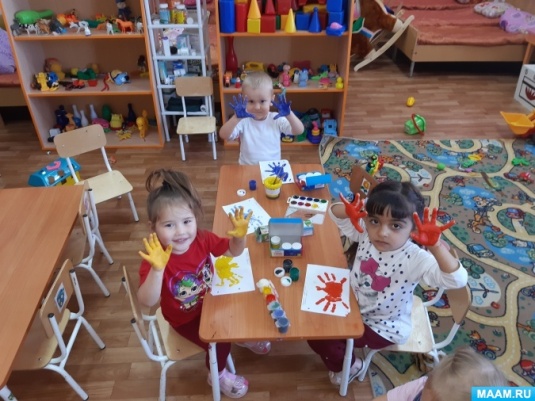 Кисти рук расположить горизонтально. Скрестить большие пальцы.Махи кистями рук, изображая крылышки бабочки.Ах, красавица какая-Эта бабочка большая!Над цветами полетала-И мгновенно вдруг пропала.Родитель  окунает его ладошку ребенка в краску и показывает как надо изображать бабочку, сначала ставим одну ладошку, затем к ней близко- близко еще одну, получилось два крылышка у бабочки.Теперь переворачиваем цветок и добавляем еще два крыла, получилась у нас яркая красивая бабочка.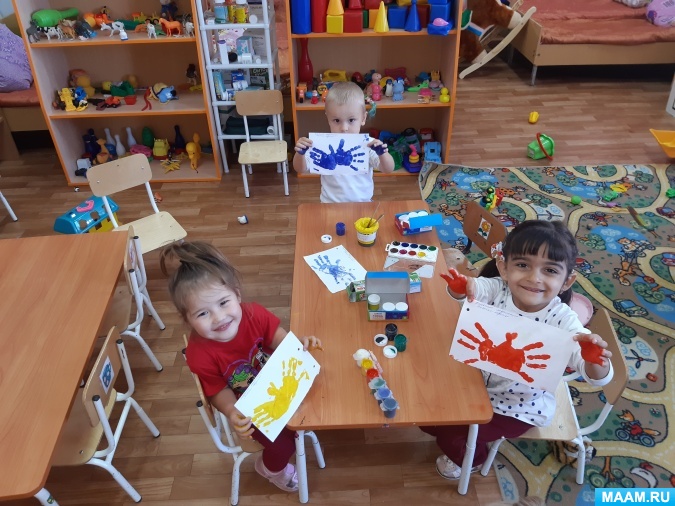 Родитель предлагает детям окунуть свои ладошки в краску, в синюю, или красную, предварительно спросив какого цвета краска у них на столе.Затем родитель спрашивает: - Чего не хватает у  бабочки?Ответы детей.Родитель: бабочке не хватает усиков и головки.  Давай их нарисуем, возьми карандаш. Какого он цвета?Родитель: правильно черного, а головка у бабочки какой формы?Ответ ребенка.Ребенок рисует голову и усики своей бабочке. Родитель помогает.По окончанию работы  рассмотреть рисунок. Похвалить ребенка.